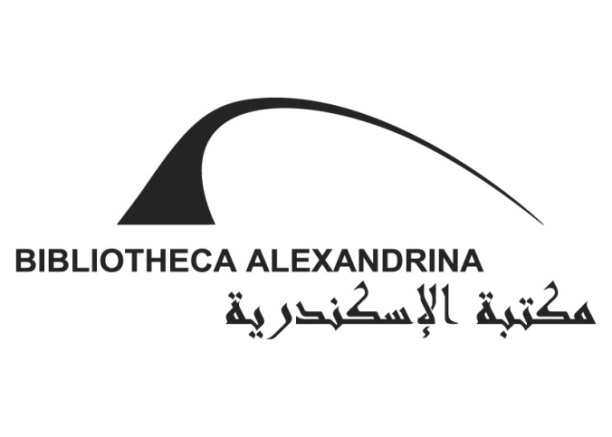 مهرجان الصيف الدولي الرابع عشر من 29 يوليو إلى 8 سبتمبر 201614th International Summer FestivalFrom 29 July to 8 September 2016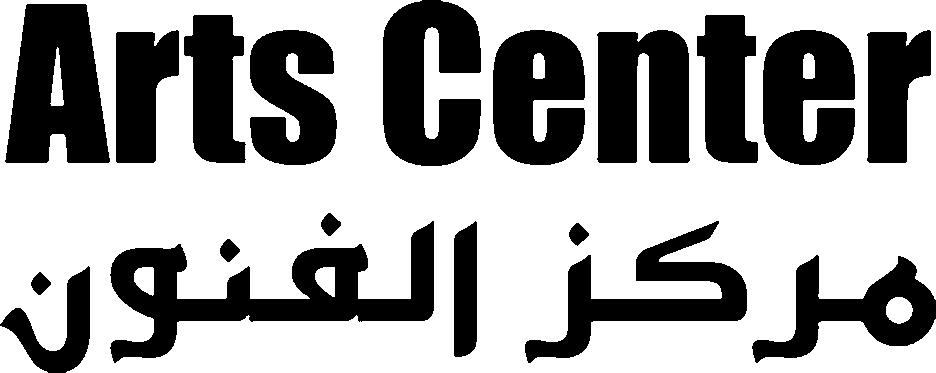 * جميع أسعار التذاكر شاملة ضريبة الملاهي.*All ticket prices include entertainment taxes.الجمعة، 29 يوليوحفل افتتاح مهرجان الصيف الدولي الرابع عشرالفنان مارسيل خليفة، لبنانالقاعة الكبرى، 8.30 مساءً، التذاكر: 85، 135، 200، 275 جنيهًاFriday, 29 July Opening ceremony of the 14th International Summer FestivalMarcel Khalife (Lebanon)Great Hall; 8:30 pm. Tickets: EGP 85.-, 135.-, 200.-, and 275.- السبت، 30 يوليوحفل موسيقي: فريق بساطةالمسرح المكشوف، 8.30 مساءً، التذكرة: 40 جنيهًا Saturday, 30 JulyConcert: Basata BandOpen Air Theater; 8:30 pm. Ticket: EGP 40.- الأحد، 31 يوليوحفل موسيقي: فرقة النفيخةالمسرح المكشوف، 8.30 مساءً، التذكرة: 35 جنيهًا Sunday, 31 JulyConcert: El Nafikha Band Open Air Theater; 8:30 pm. Ticket: EGP 35.- الاثنين، 1 أغسطسرقص شعبي: كاتاكالي، الهندالمسرح المكشوف، 8.30 مساءً، التذكرة: 15 جنيهًا Monday, 1 AugustFolk Dance: Kathakali (India)Open Air Theater; 8:30 pm. Ticket: EGP 15.- الثلاثاء، 2 أغسطسحفل موسيقي: فريق سماعيالمسرح المكشوف، 8.30 مساءً، التذكرة: 30 جنيهًا Tuesday, 2 August Concert: Sama3i BandOpen Air Theater; 8:30 pm. Ticket: EGP 30.- الأربعاء، 3 أغسطسحفل موسيقي: فريق إفتكاساتالمسرح المكشوف، 8.30 مساءً، التذكرة: 30 جنيهًا Wednesday, 3 AugustConcert: Eftekasat BandOpen Air Theater; 8:30 pm. Ticket: EGP 30.- الخميس، 4 أغسطسحفل موسيقي: الفنانة فايا يونان، سوريا المسرح المكشوف، 8.30 مساءً، التذاكر: 75، 100 جنيه Thursday, 4 AugustConcert: Faia Younan (Syria)Open Air Theater; 8:30 pm. Tickets: EGP 75.- and 100.- الجمعة، 5 أغسطسحفل موسيقي: الفنان هاني شاكرالمسرح المكشوف، 8.30 مساءً، التذاكر: 100، 125، 150 جنيهًا Friday, 5 AugustConcert: Hany ShakerOpen Air Theater; 8:30 pm. Tickets: EGP 100.-, 125.-, and 150.-السبت، 6 أغسطسحفل موسيقي: بقيادة المايسترو سليم سحابالمسرح المكشوف، 8.30 مساءً، التذاكر: 40، 60، 80 جنيهًا Saturday, 6 AugustConcert: Conducted by Maestro Salim SahabOpen Air Theater; 8:30 pm. Tickets: EGP 40.-, 60.-, 80.- حفل موسيقي: فريق أقصى الوسطالمسرح الصغير، 8.00 مساءً، التذكرة: 20 جنيهًا Concert: Aqsa Alwasat BandSmall Theater; 8:00 pm. Ticket: EGP 20.- الأحد، 7 أغسطسحفل موسيقي: موسيقى من هنا فريق صوت في الزحمة وفريق وصلة بالتعاون مع معهد جوته بالإسكندريةالمسرح المكشوف، 8.30 مساءً، التذكرة «وقوفًا»: 15 جنيهًا Sunday, 7 AugustConcert: Music from HereSoot Fel Zahma Band and Wasla Band In cooperation with Goethe-Institut Alexandria.Open Air Theater; 8:30 pm. Ticket (standing): EGP 15.- الاثنين، 8 أغسطسحفل موسيقي: فريق لي كومبانيونالمسرح المكشوف، 8.30 مساءً، التذكرة: 35 جنيهًا Monday, 8 AugustConcert: Les CompagnonsOpen Air Theater; 8:30 pm. Ticket: EGP 35.- الثلاثاء، 9 أغسطسفنون شعبية: فرقة جنوب الوادي للفنون النوبية والسودانيةالمسرح المكشوف، 8.30 مساءً، التذكرة «وقوفًا»: 15 جنيهًا Tuesday, 9 August Folk Dance: Ganoub el-Wadi Troupe for Nubian and Sudanese ArtsOpen Air Theater; 8:30 pm. Ticket (standing): EGP 15.- الأربعاء، 10 أغسطسموسيقى جاز: بغدادي جاز بيج باندالمسرح المكشوف، 8.30 مساءً، التذكرة: 30 جنيهًا Wednesday, 10 AugustJazz Concert: Boghdady Jazz Big BandOpen Air Theater; 8:30 pm. Ticket: EGP 30.- الخميس، 11 أغسطس حفل موسيقي: فؤاد ومنيب المسرح المكشوف، 8.30 مساءً، التذكرة: 35 جنيهًا Thursday, 11 AugustConcert: Fouad & MounibOpen Air Theater; 8:30 pm. Ticket: EGP 35.- الجمعة، 12 أغسطسحفل موسيقي: فريق بلاك تيما المسرح المكشوف، 8.30 مساءً، التذكرة «وقوفًا»: 60 جنيهًا Friday, 12 AugustConcert: Black Theama BandOpen Air Theater; 8:30 pm. Ticket (standing): EGP 60.- السبت، 13 أغسطسحفل موسيقي: الفنان علي الحجار المسرح المكشوف، 8.30 مساءً، التذاكر: 90، 120 جنيهًا Saturday, 13 AugustConcert: Ali El HaggarOpen Air Theater; 8:30 pm. Tickets: EGP 90.- and 120.- رقص مسرحي: «عيد ميلاد ماريونت»تصميم وإخراج: محمد عبد الصبورالمسرح الصغير، 7.30 مساءً، التذكرة: 15 جنيهًا (10 جنيهات للطلبة) Theatrical Dance: Eid Melad MarionetteDesigned and directed by Mohamed Abd ElsaborSmall Theater; 7:30 pm. Ticket: EGP 15.- (EGP 10.- for students) الأحد، 14 أغسطسحفل موسيقي: فريق مسار إجباريالمسرح المكشوف، 8.30 مساءً، التذكرة «وقوفًا»: 60 جنيهًا Sunday, 14 AugustConcert: Massar Egbari BandOpen Air Theater; 8:30 pm. Ticket (standing): EGP 60.- حفل موسيقي: جاز عود، سلوفينياالمسرح الصغير، 7.30 مساءً، التذكرة: 10 جنيهاتConcert: JazzOud (Slovenia)Small Theater; 7:30 pm. Ticket: EGP 10.- الاثنين، 15 أغسطسحفل موسيقي: الفنان علي الهلباويالمسرح المكشوف، 8.30 مساءً، التذكرة: 40 جنيهًا Monday, 15 AugustConcert: Ali El HelbawyOpen Air Theater; 8:30 pm. Ticket: EGP 40.- الثلاثاء والأربعاء، 16 و17 أغسطس حفل موسيقي: الفنان عمر خيرت، بمصاحبة أوركسترا مكتبة الإسكندريةالقاعة الكبرى، 00‚8 مساءً، التذاكر: 100، 165، 220، 330 جنيهًا Tuesday and Wednesday, 16 and 17 August Concert: Omar Khairat with the BA OrchestraGreat Hall; 8:00 pm. Tickets: EGP 100.-, 165.-, 220.- and 330.- الخميس، 18 أغسطسحفل موسيقي: فرقة الجيتس المسرح المكشوف، 8.30 مساءً، التذكرة: 30 جنيهًا Thursday, 18 AugustConcert: The Jets BandOpen Air Theater; 8:30 pm. Ticket: EGP 30.- الجمعة، 19 أغسطسحفل موسيقي: قرار إزالةالمسرح المكشوف، 8.30 مساءً، التذكرة «وقوفًا»: 30 جنيهًا Friday, 19 AugustConcert: Qarar Ezala Band Open Air Theater; 8:30 pm. Ticket (standing): EGP 30.- مسرح للأطفال: «عقل وعلي بابا»المسرح الصغير، 7.30 مساءً، التذكرة: 15 جنيهًا Children’s Theater: Akl and Ali BabaSmall Theater; 7:30 pm. Ticket: EGP 15.- السبت، 20 أغسطسحفل موسيقي: أوركسترا مكتبة الإسكندرية بمصاحبة خالد الشويخ المسرح المكشوف، 8.30 مساءً، التذكرة: 20 جنيهًا Saturday, 20 AugustConcert: BA Orchestra with Khaled El-Showeikh Open Air Theater; 8:30 pm. Ticket: EGP 20.- مسرح للأطفال: «عقل وعلي بابا»المسرح الصغير، 7.30 مساءً، التذكرة: 15 جنيهًا Children’s Theater: Akl and Ali BabaSmall Theater; 7:30 pm. Ticket: EGP 15.- الأحد، 21 أغسطسحفل موسيقي: ويف جاز باندالمسرح المكشوف، 8.30 مساءً، التذكرة: 30 جنيهًا Sunday, 21 AugustConcert: Wave Jazz BandOpen Air Theater; 8:30 pm. Ticket: EGP 30.- الاثنين، 22 أغسطسحفل موسيقي: الشيخ زينالمسرح المكشوف، 8.30 مساءً، التذكرة: 30 جنيهًا Monday, 22 AugustConcert: Sheikh ZeinOpen Air Theater; 8:30 pm. Ticket: EGP 30.- الثلاثاء، 23 أغسطسحفل موسيقي: فريق كراكيب المسرح المكشوف، 8.30 مساءً، التذكرة «وقوفًا»: 35 جنيهًا Tuesday, 23 August Concert: Karakeeb BandOpen Air Theater; 8:30 pm. Ticket (standing): EGP 35.- الأربعاء، 24 أغسطسحفل موسيقي: الفنان أحمد الحجارالمسرح المكشوف، 8.30 مساءً، التذاكر: 50، 60 جنيهًا Wednesday, 24 AugustConcert: Ahmed El HaggarOpen Air Theater; 8:30 pm. Tickets: EGP 50.- and 60.- الخميس، 25 أغسطسحفل موسيقي: فريق ستورم المسرح المكشوف، 8.30 مساءً، التذكرة: 20 جنيهًا Thursday, 25 AugustConcert: Storm Band Open Air Theater; 8:30 pm. Ticket: EGP 20.- الجمعة، 26 أغسطسحفل موسيقي: ريما خشيش، لبنانالمسرح المكشوف، 8.30 مساءً، التذاكر: 75، 100 جنيه Friday, 26 AugustConcert: Rima Khcheich (Lebanon)Open Air Theater; 8:30 pm. Tickets: EGP 75.- and 100.- مسرح للأطفال: العرض المسرحي «كوكب الشرق»، السويدالمسرح الصغير، 7.30 مساءً، التذكرة: 15 جنيهًا Children’s Theater: The Star of the Orient (Sweden)Small Theater; 7:30 pm. Ticket: EGP 15.- السبت، 27 أغسطسحفل موسيقي: أوركسترا صوت مصر بقيادة المايسترو أحمد عاطف  المسرح المكشوف، 8.30 مساءً، التذاكر: 25، 35 جنيهًا Saturday, 27 AugustConcert: Sound of Egypt “Sot Masr” Orchestra - Conducted by Maestro Ahmed AtifOpen Air Theater; 8:30 pm. Tickets: EGP 25.- and 35.- مسرح للأطفال: العرض المسرحي «كوكب الشرق»، السويدالمسرح الصغير، 7.30 مساءً، التذكرة: 15 جنيهًا Children’s Theater: The Star of the Orient (Sweden)Small Theater; 7:30 pm. Ticket: EGP 15.- الأحد، 28 أغسطسحفل موسيقي: موسيقى من هنا فريق تيليبويتك وفريق ديسؤردربالتعاون مع معهد جوته بالإسكندريةالمسرح المكشوف، 8.30 مساءً، التذكرة «وقوفًا»: 15 جنيهًا Sunday, 28 AugustConcert: Music from Here Telepoetic Band and Disorder BandIn cooperation with Goethe-Institut Alexandria.Open Air Theater; 8:30 pm. Ticket (standing): EGP 15.- سينما: خمسة أفلام مصرية قصيرة (اليوم الأول)فيلم: «عايدة»، إخراج: ميسون المصريمصر – تسجيلي – 2015 – 20 دقيقةبدون حوار.يعقب العرض حوار مع المخرجة.قاعة الأوديتوريوم، 8.00 مساءً، الدخول مجاني Cinema: Five Short Egyptian Films (First Day)Film: Aida - Directed by Maysoon El-MasryEgypt – Documentary – 2015 – 20 min.[No dialogue]The screening will be followed by a discussion with the director.Auditorium; 8:00 pm. Free entry.الاثنين، 29 أغسطسحفل موسيقي: فريق أندروميداالمسرح المكشوف، 8.30 مساءً، التذكرة: 55 جنيهًا Monday, 29 AugustConcert: Andromeda Open Air Theater; 8:30 pm. Ticket: EGP 55.- سينما: خمسة أفلام مصرية قصيرة (اليوم الثاني)فيلم: «ذاكرة عباد الشمس»، إخراج: مي زايدمصر – روائي – 2016 – 14 دقيقةناطق بالعربية، ومترجم للإنجليزية.يعقب العرض حوار مع المخرجة.قاعة الأوديتوريوم، 8.00 مساءً، الدخول مجاني Cinema: Five Short Egyptian Films (Second Day)Film: A Stroll down Sunflower Lane - Directed by Mayye ZayedEgypt – Fiction – 2016 – 14 min.[Arabic with English subtitles]The screening will be followed by a discussion with the director.Auditorium; 8:00 pm. Free entry. الثلاثاء، 30 أغسطس حفل موسيقي: الفنانة حنان ماضيمع أوركسترا صوت مصر بقيادة المايسترو أحمد عاطفالمسرح المكشوف، 8.30 مساءً، التذكرة: 50 جنيهًا Tuesday, 30 August Concert: Hanan MadyWith Sound of Egypt “Sot Masr” Orchestra - Conducted by Maestro Ahmed AtifOpen Air Theater; 8:30 pm. Ticket: EGP 50.- سينما: خمسة أفلام مصرية قصيرة (اليوم الثالث)فيلم: «الشجرة»، إخراج: محمد مصطفىمصر – تجريبي – 2015 – 10 دقائق ناطق بالعربية، ومترجم للإنجليزية.فيلم: «تشكيل»، إخراج: محمد مصطفىمصر – تسجيلي – 2015 – 12 دقيقةناطق بالعربية، ومترجم للإنجليزية.يعقب كلَّ عرض حوار مع المخرج.قاعة الأوديتوريوم، 8.00 مساءً، الدخول مجاني Cinema: Five Short Egyptian Films (Third Day)Film: The Tree - Directed by Muhammad MustaphaEgypt – Experimental – 2015 – 10 min. [Arabic with English subtitles]Film: Tashkeel - Directed by Muhammad MustaphaEgypt – Documentary – 2015 – 12 min. [Arabic with English subtitles]Each screening will be followed by a discussion with the director.Auditorium; 8:00 pm. Free entry. الأربعاء، 31 أغسطسحفل موسيقي: فريق هاي دام وفريق الميناءالمسرح المكشوف، 8.30 مساءً، التذكرة «وقوفًا»: 25 جنيهًا Wednesday, 31 AugustConcert: High Dam Band and Almena BandOpen Air Theater; 8:30 pm. Ticket (standing): EGP 25.- سينما: خمسة أفلام مصرية قصيرة (اليوم الرابع)فيلم: «حار جاف صيفًا»، إخراج: شريف البنداريمصر/ ألمانيا – روائي – 2015 – 30 دقيقةناطق بالعربية، ومترجم للإنجليزية.يعقب العرض حوار مع المخرج.قاعة الأوديتوريوم، 8.00 مساءً، الدخول مجاني Cinema: Five Short Egyptian Films (Fourth Day)Film: Dry Hot Summers - Directed by Sherif El BendaryEgypt/Germany – Fiction – 2015 – 30 min.[Arabic with English subtitles]The screening will be followed by a discussion with the director.Auditorium; 8:00 pm. Free entry.الخميس، 1 سبتمبر حفل موسيقي: كورال القاهرة الاحتفالي بقيادة المايسترو ناير ناجي المسرح المكشوف، 8.30 مساءً، التذكرة: 30 جنيهًا Thursday, 1 SeptemberConcert: Cairo Celebration Choir - Conducted by Maestro Nayer NaguiOpen Air Theater; 8:30 pm. Ticket: EGP 30.- الجمعة، 2 سبتمبريوم العائلةعرض: المهرجالساحة الخارجية (البلازا)، 00‚5 عصرًاورش عمل فنية وأنشطة للأطفالالساحة الخارجية (البلازا)، من 30‚5 عصرًا إلى 7.30 مساءًيوجا الساحة الخارجية (البلازا)، من 45‚5 عصرًا إلى 6.45 مساءًرقص هيب هوبالساحة الخارجية (البلازا)، من 45‚5 عصرًا إلى 6.45 مساءًمحاضرة توعوية حول تنشئة الطفلالقاعة الكبرى، من 6.00 إلى 7.00 مساءًعرض ماريونت: «جحا عايز وقت» من إنتاج وحدة إبداعات الطفل والنشءالساحة الخارجية (البلازا)، 00‚8 مساءً (مدة العرض: 45 دقيقة)التذكرة للطفل أكبر من 5 سنوات: 25 جنيهًا، شاملة ثلاثة أنشطة والعرض المسرحي.التذكرة للطفل أصغر من 5 سنوات: 15 جنيهًا، شاملة ثلاثة أنشطة والعرض المسرحي.التذكرة لولي الأمر، أو من سيحضر فصل اليوجا أو الهيب هوب: 10 جنيهات.التذكرة لحضور العرض المسرحي فقط: 15 جنيهًا.Friday, 2 September Family DayPerformance: Clown ShowBA Plaza; 5:00 pmArt workshops and activities for childrenBA Plaza; 5:30–7:30 pmYoga classBA Plaza; 5:45–6:45 pm Hip Hop dance classBA Plaza; 5:45–6:45 pm Awareness lecture about parentingGreat Hall; 6:00–7:00 pmMarionette show: Goha Needs TimeProduced by the Child and Adolescent Creativity Unit BA Plaza; 8:00 pm (duration: 45 minutes)Tickets: (for ages 5 and above): EGP 25.- (includes 3 activities and the marionette show)(for ages 5 and under): EGP 15.- (includes 3 activities and the marionette show)(for parents or to attend the yoga/hip hop): EGP 10.-(for the marionette show only): EGP 15.-السبت، 3 سبتمبرحفل موسيقي: الفنانة تانيا صالحالمسرح المكشوف، 8.30 مساءً، التذكرة: 50 جنيهًا Saturday, 3 SeptemberConcert: Tania SalehOpen Air Theater; 8:30 pm. Ticket: EGP 50.- الأحد، 4 سبتمبرفنون شعبية: فرقة أصايل للفولكلور الشعبي، فلسطينالمسرح المكشوف، 8.30 مساءً، التذكرة: 15 جنيهًا Sunday, 4 SeptemberFolk Dance: Asayel Folklore Troupe (Palestine)Open Air Theater; 8:30 pm. Ticket: EGP 15.- عرض مسرحي: «لحد ما نثبت العكس» إخراج: محمد أسامة عطاالمسرح الصغير، 7.30 مساءً، التذكرة: 15 جنيهًا (10 جنيهات للطلبة) Theatrical Performance: Till We Prove the Opposite Directed by Mohamed Ossama AttaSmall Theater; 7:30 pm. Ticket: EGP 15.- (EGP 10.- for students) الاثنين، 5 سبتمبرحفل موسيقي: فرقة سانتور، موسيقى شعبية، الهندالمسرح المكشوف، 8.30 مساءً، التذكرة: 15 جنيهًاMonday, 5 SeptemberConcert: Santoor Group: Folk Music (India)Open Air Theater; 8:30 pm. Ticket: EGP 15.- عرض مسرحي: «لحد ما نثبت العكس» إخراج: محمد أسامة عطاالمسرح الصغير، 7.30 مساءً، التذكرة: 15 جنيهًا (10 جنيهات للطلبة) Theatrical Performance: Till We Prove the Opposite Directed by Mohamed Ossama AttaSmall Theater; 7:30 pm. Ticket: EGP 15.- (EGP 10.- for students) الثلاثاء، 6 سبتمبر حفل موسيقي: فريق شوارعناالمسرح المكشوف، 8.30 مساءً، التذكرة «وقوفًا»: 30 جنيهًا Tuesday, 6 SeptemberConcert: Shaware3na BandOpen Air Theater; 8:30 pm. Ticket (standing): EGP 30.- عرض مسرحي: «الحادثة» تأليف: لينين الرمليإخراج: ياسمين سعيدالمسرح الصغير، 7.30 مساءً، التذكرة: 15 جنيهًا (10 جنيهات للطلبة) Theatrical Performance: The AccidentWritten by Lenin El-RamlyDirected by Yasmin SaidSmall Theater; 7:30 pm. Ticket: EGP 15.- (EGP 10.- for students) الأربعاء، 7 سبتمبر حفل موسيقي: الفنان محمد محسن المسرح المكشوف، 8.30 مساءً، التذاكر: 60، 75 جنيهًا Wednesday, 7 SeptemberConcert: Mohamed Mohsen Open Air Theater; 8:30 pm. Tickets: EGP 60.-, and 75.- الخميس، 8 سبتمبر حفل ختام مهرجان الصيف الدولي الرابع عشرالفنانة سعاد ماسي، الجزائرالمسرح المكشوف، 8.30 مساءً، التذاكر: 125، 200، 275 جنيهًا Thursday, 8 September Closing ceremony of the 14th International Summer FestivalSouad Massi (Algeria)Open Air Theater; 8:30 pm. Tickets: EGP 125.-, 200.-, and 275.- 